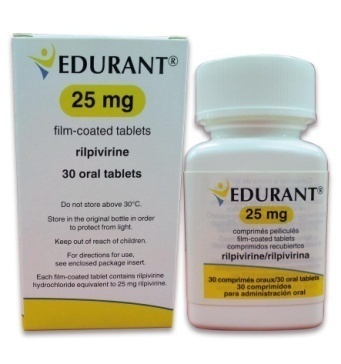 ¿Qué es RILPIVIRINA? ¿Qué dosis debo tomar? Debe tomar un comprimido una vez al día: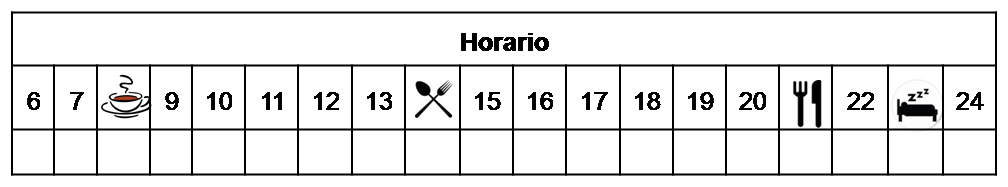 ¿Cómo debería tomar RILPIVIRINA? Deberá tomar la dosis indicada con alimentos (comidas calóricas) una vez al día. No fraccione ni mastiques  los comprimidos. ¿Qué hago si olvido una dosis? Tómela si quedan más de 12 horas para la próxima dosis, y continúe su tratamiento con normalidad. En caso de vómito, tómela si ha pasado menos de cuatro horas desde que ha tomado el medicamento. Hágalo con alimentos.¿Qué debe contarle a su médico y farmacéutico antes de empezar el tratamiento? Historial de alergia a rilpivirina o  alguno de sus excipientes.Historial de enfermedad renal, hepática, cardíaca.Embarazo o lactancia.¿Qué efectos adversos puedo tener? - Muy frecuentes (1 de cada 10 personas): Náuseas, insomnio, mareo y dolor de cabeza.-  Frecuentes (5 de cada 100 personas):Depresión, sueños anormales, vómitos, dolor abdominal, reacciones dérmicas cansancio y sequedad de boca.Podemos aliviar algunos de estos síntomas siguiendo las instrucciones de la hoja “¿Qué hago si….?”¿RILPIVIRINA puede interaccionar con otros medicamentos? Debe informar a su médico y farmacéutico de toda la medicación y productos naturales que tome. Algunos de los medicamentos que producen interacciones con rilpivirina son:Carbamazepina, Oxcarbazepina, Fenobarbital, FenitoinaDexametasona, Rifampicina, Metadona, Ledipasvir/Sofosbuvir y otros tratamientos para hepatitis CAntiacidos y protectores de estomago (Ranitidina, Omeprazol, Pantoprazol etc..),  Hierba de San Juan